§707.  Unanimous action by directors without a meetingUnless otherwise provided by the articles of incorporation or bylaws, any action required by this Act to be taken at a meeting of the directors of a corporation, or any action which may be taken at a meeting of the directors or of a committee of the directors, may be taken without a meeting if all of the directors, or all of the members of the committee, as the case may be, sign written consents setting forth the action taken or to be taken, at any time before or after the intended effective date of such action. Such consents shall be filed with the minutes of directors' meetings or committee meetings, as the case may be, and shall have the same effect as a unanimous vote.  [PL 1977, c. 525, §13 (NEW).]SECTION HISTORYPL 1977, c. 525, §13 (NEW). The State of Maine claims a copyright in its codified statutes. If you intend to republish this material, we require that you include the following disclaimer in your publication:All copyrights and other rights to statutory text are reserved by the State of Maine. The text included in this publication reflects changes made through the First Regular and First Special Session of the 131st Maine Legislature and is current through November 1. 2023
                    . The text is subject to change without notice. It is a version that has not been officially certified by the Secretary of State. Refer to the Maine Revised Statutes Annotated and supplements for certified text.
                The Office of the Revisor of Statutes also requests that you send us one copy of any statutory publication you may produce. Our goal is not to restrict publishing activity, but to keep track of who is publishing what, to identify any needless duplication and to preserve the State's copyright rights.PLEASE NOTE: The Revisor's Office cannot perform research for or provide legal advice or interpretation of Maine law to the public. If you need legal assistance, please contact a qualified attorney.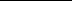 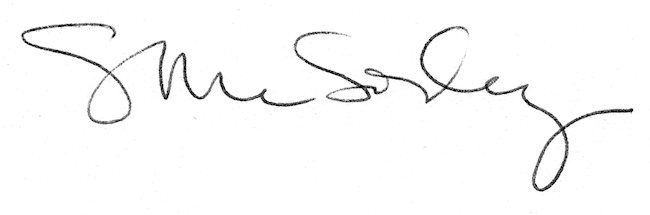 